Publicado en   el 19/06/2015 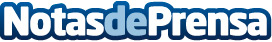 Refugiados sirios cuentan su historia a través de sus móviles en el documental “District Zero” Datos de contacto:Nota de prensa publicada en: https://www.notasdeprensa.es/refugiados-sirios-cuentan-su-historia-a-traves Categorias: Solidaridad y cooperación http://www.notasdeprensa.es